ΠΟΛΛΑΠΛΑΣΙΑΣΜΟΙΤάξη: ΓΝα συμπληρώσετε τον παρακάτω πίνακα :Μία ομάδα στο μπάσκετ έβαλε 7 δίποντα και  6 τρίποντα. Πόσους πόντους έβαλε δηλαδή; Λύση	Απάντηση:	  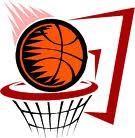 Να συμπληρώσετε τον παρακάτω πίνακα :Να αναλύσετε τους αριθμούς σε γινόμενα και το αντίθετο, όπως το παράδειγμα : 375= (3 x 100)+(7 x 10) +5 631=…………………………………………………………………………………………………………854=…………………………………………………………………………………………………………360=…………………………………………………………………………………………………………746=…………………………………………………………………………………………………………(2 x 100) + (4 x 10) + 4= 244 ( 8 x 100) + (5x10)+2=……………………………………………………………………………….(7 x 100) + (3 x 10+3=………………………………………………………………………………(1 x 100) + (4 x 10) +6=…………………………………………………………………………….. (4 x 100) + (3 x 1)+5=……………………………………………………………………………….Να λύσετε τις παρακάτω διαιρέσεις:56:7=24:8=63:  = 736:  = 632:4=49:  =772:8=30:5=40:5=42:  =664:  =827:9=28:  =46 x 6  = 6 x ….. = 18 7 x 7 =  7 x ….. = 35 8 x 6 = 7 x ….. =63  5 x 7 = 8 x ……=729 x 6 = 6 x …..=42  7 x 8 = 8 x ….= 6420 x 2  = 3 x 20= 30 x 2 =  2 x 15= 15 x 3 = 50 x 2= 200 x 4 = 100 x 4= 150 x 2 = 300 x 2=  12 x 3 = 14 x 2= 11 x 4=10 x 11=23 x 6= 8 =